АДМИНИСТРАЦИЯ  ВОЗНЕСЕНСКОГО  СЕЛЬСКОГО  ПОСЕЛЕНИЯСОСНОВСКОГО  МУНИЦИПАЛЬНОГО  РАЙОНА  ЧЕЛЯБИНСКОЙ  ОБЛАСТИРоссийская Федерация, 456505, Челябинская область, Сосновский район, с. Вознесенка, ул. Школьная, 14, тел. 8 902 601 52 29, voznesenka00@mail.ruПОСТАНОВЛЕНИЕОт ___.____________.2017 г. № _____О назначении публичных слушанийВ соответствии со статьей 28 Федерального закона от 06 октября 2003 г. N 131-ФЗ «Об общих принципах организации местного самоуправления в Российской Федерации», решением Совета депутатов Вознесенского сельского поселения «Об утверждении Положения «О проведении публичных слушаний на территории Вознесенского сельского поселения »Настоящие Правила благоустройства территории Вознесенского сельского поселения Сосновского муниципального района (далее - Правила) разработаны в целях реализации вопросов местного значения сельского поселения, установленных пунктом 25 части 1 статьи 16 Федерального закона «Об общих принципах организации местного самоуправления в Российской Федерации» от 06 октября 2003 г. N 131-ФЗ.Постановляю:1. Назначить на территории Вознесенского сельского поселения публичные слушания по проекту решения Совета депутатов Вознесенского сельского поселения «Об утверждении Правил благоустройства и озеленения территории Вознесенского сельского поселения Сосновского муниципального района» (далее - проект) (приложение № 1).2. Установить срок обсуждения населением проекта и направления предложений - 15 дней со дня официального обнародования. Предложения направляются по адресу: 456520, Сосновский муниципальный район п.Полевой, ул.Солнечная, д.11А, адрес электронной почты: info@voznesenka74.ruНазначить общественные обсуждения на 27 ноября 2017 г. в 10.00 часов в здании администрации Вознесенского сельского поселения п.Полевой, ул.Солнечная д.11А.3. Назначить, ответственным за организацию проведения публичных слушаний и рассмотрение предложений Луценко Е.Г. специалиста администрации Вознесенского сельского поселения4. Настоящее постановление подлежит размещению на официальном сайте Вознесенского сельского поселения. Контроль за исполнение настоящего постановления оставляю за зам. Главы Вознесенского сельского поселения И.А. Большакову.Глава Вознесенскогосельского поселения							П.Н. Ленк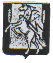 